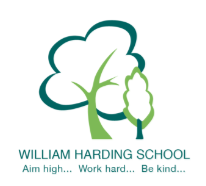 Year 5 Pupil Voice meeting with the IPSL June 2021What are the school values?Year 5 could name all of our school values.What do the school values mean?They are things we do to be better and make the school better. Without following them the school would be in chaos. Following the school values makes us better learners.How do we show school values at William Harding?We hold doors open for people. We include everyone in our games. We work together. We tell the truth, even if we have done something wrong. If we are stuck on our work we ask for help from adults or Lead Learners. We look after the school and don’t throw things around. We help new people to our school and include them in our lessons and our games.What is SMSC?Social, moral, spiritual and cultural values.What does spiritual means?Learning about lots of different things. Reflecting. Having a fascination for the world. Being imaginative and creative.What does moral mean?Knowing right and wrong and the consequences of doing the wrong thing.What does social mean?The relationships between people. Participating and dealing with conflicts.What does cultural mean?Knowing about religions. Understanding and respecting other cultures and ways of living. Having respect for diversity. Understanding the history of different cultures. Making sure there is equality.How do we show SMSC in school?Spiritual – we look at religions and we reflect. Moral – we follow the rules. We know the consequences of what we do. We get help and do the right thing. We think about the moral in a text in SQUIRT. Social – We talk to each other. We work in teams. We share ideas and participate in group work. We help others. Cultural – We learn about other cultures and religions. We include everyone. We listen to how other people live and learn from it.What are British Values?Democracy, Rule of Law, Individual Liberty, Mutual Respect and Tolerance of faiths and beliefs.What does democracy mean?Voting. Having your say. Making choices and expressing different ideas. Making sure everyone has a voice. Discussing ideas.What does rule of law mean?Following the rules and knowing the sanctions if you don’t.What does individual liberty mean?Being independent. Taking the initiative. Right and wrong. Making choices. Doing things by yourself.What does mutual respect mean?Respecting everyone and everything. Respecting people’s privacy.What does Tolerance of faiths mean?Understanding other people’s beliefs even if they are different to what you believe in. Respecting others.